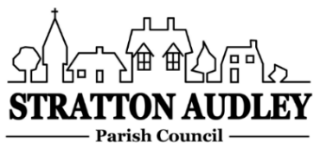 To Members of the Council: you are summoned to attend a meeting of Stratton Audley Parish Council on Wednesday 4th August 2021 at 6.30pm.  AGENDAApologies for absence – to receive apologies and to note reasons for absence Declarations of interest – to receive any declarations of interest from Councillors relating to items on the Agenda, in accordance with the Council’s Code of ConductTo approve the minutes of the previous meetingUpdate on Previous Parish mattersSurface Water Flooding; Thames (Foul) Water; Road resurfacing including Mill Road/Park Road; EWR; FinanceTo consider invoices for paymentTo note the Council’s current financial positionParish Matters not otherwise mentioned under section 5 above:Appointment of Two New Parish CouncillorsWaste land - Top of Stoke Lyne RoadThe Pound wild flower AreaLitter picking/protection of verges/wild flower plantingCovid Recovery Plans street partyPlatinum Jubilee 2-5 June 2022Planning –As registered at the date of the meeting includingItems for information or next Agenda only – all items for the next agenda to be submitted to the Clerk as soon as possible please.The date of the next meeting –  1st September 2021 (to be discussed)Anne Davies, Clerk to the Council6 Greystones Court, Kidlington Oxon OX51AR	strattonaudley.parishclerk@gmail.com21/02400/TCA2 Stratton Audley Manor Mill Road Stratton Audley Bicester OX27 9ART1 x unknown species - Prune/lift branches to provide a 3m clearance so scaffolding can be errected safely.09/07/2021Case Officer Assigned21/02364/F3 The Green Barn Stoke Lyne Road Stratton Audley OX27 9ATVariation of condition 1 (plans) of 21/00519/F - Utility room rooflight to be removed and replaced by a window in the South East facing Elevation. Two new rooflights to be provided in the first floor Study in the South West Facing Elevation. Update Proposed Block Plan to align with details recently submitted in the Application to Discharge Condition 707/07/2021Under Consultation21/02302/DISC3 The Green Barn Stoke Lyne Road Stratton Audley OX27 9ATDischarge of Conditions 5 (hard and soft landscape works), 7 (boundary enclosures), 8 (turning area and parking spaces) and 12 (water efficiency limit of 110 litres/person/day) of 21/00519/F02/07/2021Under Consultation21/02298/TPOStratton Audley Manor Mill Road Stratton Audley OX27 9ART1-14 - see attached schedule for full details. Subject to TPO 04/197501/07/2021Under Consultation21/02274/TPO1 The Manor Mews Mill Road Stratton Audley OX27 9BZT1 x Atlantic cedar (in Manor grounds) - Reduce area of canopy overhanging building by 3m. Install cable brace system to secure large limb overhanging building - subject to TPO 4/197530/06/2021Under Consultation21/02196/TCAThe Green Mill Road Stratton Audley OX27 9BJT1 x Maple- Remove to the lowest branches growing over neighbours boundray.23/06/2021Case Officer Assigned21/02206/TCA12 Cavendish Place Stratton Audley OX27 9BNT1 x Cherry - Crown reduction upto 1.5m and crown lift up to 2.5m over footpath.23/06/2021Case Officer Assigned21/02016/F19 Stratton Audley Manor Mill Road Stratton Audley OX27 9ARReplace single glazed doors to the balcony with double glazed hardwood doors; replace single glazed wooden sliding sash windows with double glazed hardwood sliding sash windows of the same size/design and appearance as existing17/06/2021Under Consultation21/02466/TCAStratton Audley Manor Mill Road Stratton AudleyT1 - T5 Uknown Species 'Prune/lift branches to provide a 3m clearance' as attached.15/06/2021Under Consultation